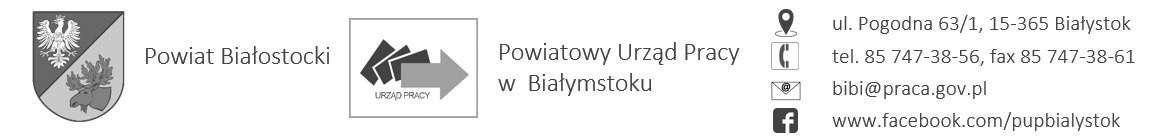 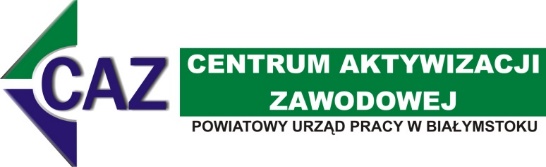 ............................................................/data wpływu wniosku do PUP/WNIOSEK O PRZYZNANIE BONU NA ZASIEDLENIE
OSOBIE BEZROBOTNEJ DO 30 ROKU ŻYCIA
2023 r.
PODSTAWA PRAWNA
art. 66n Ustawy z dnia 20 kwietnia 2004 r. o promocji zatrudnienia i instytucjach rynku pracyDANE WNIOSKODAWCY:Imię i nazwisko	Pesel	Adres zameldowania stały/tymczasowy 	Adres zamieszkania	Nr telefonu	Adres e-mail	Nr rachunku bankowego	Wnioskuję o przyznanie bonu na zasiedlenie w wysokości1 	 na pokrycie kosztówzwiązanych z przeprowadzką do miejscowości2 	, w którejzamierzam3:Rozpocząć zatrudnieniePodjąć inną pracę zarobkową (np. w ramach umowy - zlecenie, od której zleceniodawca będzie
odprowadzał składki na ubezpieczenie społeczne)Rozpocząć działalność gospodarczą (od której będę odprowadzał(a) składki na ubezpieczenie
zdrowotne i społeczne)Wskazana miejscowość jest:Oddalona o około	kilometrów od aktualnego miejsca zamieszkanialubłączny czas dojazdu w obie strony wynosi około	 godzin.1 Kwota bonu na zasiedlenie nie może przekraczać 200% przeciętnego wynagrodzenia za pracę.2 Odległość od miejsca dotychczasowego zamieszkania do miejscowości, w której bezrobotny zamieszka w związku z podjęciem zatrudnienia,
innej pracy zarobkowej lub działalności gospodarczej wynosi co najmniej 80 kilometrów lub czas dojazdu do tej miejscowości i powrotu do
miejsca dotychczasowego zamieszkania środkami transportu zbiorowego przekracza łącznie co najmniej 3 godziny.3 Właściwe zaznaczyćUzasadnienie celowości przyznania Bonu na zasiedlenie w wyżej wymienionej kwocie: (np. uwzględniając kosztyzamieszkania, jakie będą ponoszone miesięcznie)……………………………………………………………………………………………………………………………………………………………………………………………….………………………………………………………………………………………………………………………………………………………………………………………………….…………………………………………………………………………………………………………………………………………………………………………….……………………..………………………………………………………………………………………………………………………………………………………………………………………………………………………………………….….……………………………………………………………………………………………………………………………………………………………………………………………….……………………………………………………………………………………………………………………………………………………………………………………………….……………………………………………………………………………………………………………………………………………………………………………….……………….……..…………………………………………………………………………………………………………………………………………………………………………………………….………………………………………………………………………………………………………………………………………………………………………………………………….……………………………………………………………………………………………………………………………………………………………………………….……………………...OŚWIADCZENIA:Oświadczam, że w ostatnich sześciu miesiącach przed złożeniem Wniosku nie pracowałem(am), nie
wykonywałem(am) innej pracy zarobkowej ani nie prowadziłem(am) działalności gospodarczej w
miejscowości, do której zamierzam się przeprowadzić.Oświadczam, że w okresie ostatnich sześciu miesięcy przed dniem złożenia Wniosku nie byłem(am)
zatrudniony(na) lub nie wykonywałem(am) innej pracy zarobkowej u tego pracodawcy.Oświadczam, że przed wypełnieniem Wniosku zapoznałem(am) się z Regulaminem przyznawania środków
Funduszu Pracy w ramach bonu na zasiedlenie bezrobotnego do 30 roku życia podejmującego zatrudnienie,
inną pracę zarobkową lub działalność gospodarczą.Oświadczam, że dane zawarte w niniejszym Wniosku oraz oświadczeniach są zgodne z prawdą.        ………………………………………………………………………(data i czytelny podpis Wnioskodawcy)Załączniki:1. Oświadczenie pracodawcy o zamiarze zatrudnienia/powierzenia innej pracy zarobkowej2. Oświadczenie osoby bezrobotnej o rozpoczęciu działalności gospodarczejZałącznik 1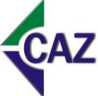 CENTRUM AKTYWIZACJI
ZAWODOWEJ/pieczęć firmowa/Powiatowy Urząd Pracy w Białymstoku
15-365 Białystok
ul. Pogodna 63/1OŚWIADCZENIE PRACODAWCYO ZAMIARZE ZATRUDNIENIA/ POWIERZENIA INNEJ PRACY ZAROBKOWEJ OSOBIE BEZROBOTNEJPrzedstawiając powyższe informacje oświadczam, że zamierzam zatrudnić / powierzyć wykonywanie innej pracy
zarobkowej* Panu/Pani:	,na okres: od	do	,	na stanowisku:	,miejsce wykonywania pracy (adres): 	z wynagrodzeniem miesięcznym 	 brutto(co najmniej w wysokości minimalnegowynagrodzenia), od którego będą/nie będą odprowadzane składki na ubezpieczenie społeczne*.
Oświadczam, że powyższe dane są zgodne z prawdą.
Oświadczam, że zapoznałem/am się z Klauzulą informacyjną o przetwarzaniu danych przez Powiatowy
Urząd Pracy w Białymstoku dla pracodawców i przedsiębiorców, dostępną na stronie www Urzędu:
www.bialystok.praca.gov.pl oraz w biuletynie informacji publicznej http://pup.bialystok.sisco.infoPOWIATOWY URZĄD PRACY W BIAŁYMSTOKUPełna nazwa pracodawcy:	Adres głównego miejsca wykonywania działalności (siedziby) pracodawcy, nr telefonu, e-mail:……………………...	………………………………………………………………………………………………………………………………………………………………………….Adresy dodatkowych miejsc wykonywania działalności: …………………………………………………………………………………..       ………………………………………………………………………………………………………………………………………………………………………….REGON:	NIP:	Imię i nazwisko oraz stanowisko służbowe osoby uprawnionej do reprezentacji pracodawcy …………………………..       …………………………………………………………………………………………………………………………………………………………………………..       …………………………………………………………………………………………………………………………………………………………………………..                                                                                                                    ………………………………………………………………………………………..data, podpis i pieczęć imienna pracodawcy lub osoby     upoważnionej do składania oświadczeń woli w jego imieniu*niepotrzebne skreślićZałącznik 2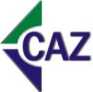 CENTRUM AKTYWIZACJI
ZAWODOWEJPOWIATOWY URZĄD PRACY W BIAŁYMSTOKUPowiatowy Urząd Pracy w Białymstoku
15-365 Białystok
ul. Pogodna 63/1OŚWIADCZENIE OSOBY BEZROBOTNEJO ROZPOCZĘCIU DZIAŁALNOŚCI GOSPODARCZEJ I O POMOCY DE MINIMISJa, niżej podpisany(a)	, PESEL:	Oświadczam, że zamierzam rozpocząć własną działalność gospodarczą w zakresie (zgodnie z klasyfikacją PKD):…………………………………………………………………………………………………………………………………………………………………………….Posiadane przygotowanie do prowadzenia działalności:Wykształcenie (należy przedstawić ukończone szkoły podając profil/ kierunek/ specjalność oraz lata nauki)       ………………………………………………………………………………………………………………………………………………………………       ………………………………………………………………………………………………………………………………………………………………Inne kwalifikacje pomocne przy realizacji planowanego przedsięwzięcia(kursy, szkolenia, posiadane
dyplomy)	Doświadczenie zawodowe pomocne przy realizacji planowanego przedsięwzięcia(na podstawie np.:
umów o pracę, umów cywilno-prawnych, stażu)• okres zatrudnienia, miejsce pracy/nazwa pracodawcy, stanowisko i zakres obowiązków:…………………………………………………………………………………………………………………………………………………………………….…………………………………………………………………………………………………………………………………………………………………….…………………………………………………………………………………………………………………………………………………………………….Adres zarejestrowania działalności gospodarczej:	Adres prowadzenia działalności gospodarczej:	Z tytułu prowadzenia działalności gospodarczej będę podlegał(a) ubezpieczeniu społecznemu1.Oświadczam, że w ciągu trzech lat przed dniem złożenia wniosku*nie otrzymałem(am) pomocy de minimisotrzymałem(am) pomoc de minimis w wysokości	euro.*- właściwe zaznaczyć.W przypadku korzystania z pomocy de minimis we wskazanym okresie należy sporządzić zestawienie według poniższego wzoru.                                                                                                                                        ……………………………………………………………..(data i podpis Wnioskodawcy)1Skorzystanie z określonej w art. 18a ust. 1 ustawy z dnia 13 października 1998r. o systemie ubezpieczeń społecznych możliwości opłacania składek na ubezpieczenia
społeczne na preferencyjnych warunkach, tj. od zadeklarowanej przez siebie kwoty, nie niższej jednak niż 30% minimalnego wynagrodzenia za pracę będzie skutkowało
niemożliwością zaliczenia tego okresu do okresu uprawniającego do zasiłku dla bezrobotnych.L.p.Data udzieleniapomocyNr umowyNazwa instytucji
udzielającej pomocyKwota w euro
netto/bruttoCel przeznaczenia
pomocyOGÓŁEM:OGÓŁEM:OGÓŁEM:OGÓŁEM: